Registration Form 2022-2023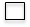 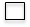 Registrar : nativityregistrar@gmail.com*Immunization Records are required at RegistrationChild’s Name___________________________________	Today’s Date ___________________________  Male _________     Female _________     			Child’s Nickname ________________________  Mailing Address _________________________________	Date of Birth ____________________________  ______________________________________________           Home Phone ____________________________  Father’s Name _________________________________		Occupation _____________________________  Business Address ______________________________		Work Phone Number _____________________  ____________________________________________		Cell Phone _____________________________  Mother’s Name _______________________________		Occupation _____________________________  Business Address _____________________________		Work Phone Number _____________________          								Cell Phone _____________________________  Preferred Email Address_______________________________________________________________________ Additional email address ______________________________________________________________________(E-mail will be used to send out monthly newsletter etc.)  List other members of household: Name     				Relationship to Child  			Age  ____________________________	_________________________		______________________________________	_________________________		______________________________________	_________________________		______________________________________	_________________________		__________Emergency Contact ____________________________________ Phone Number _________________________  Relationship to Child _________________________________________________________________________  If both parents work, name of child care provider _____________________________Phone _________________   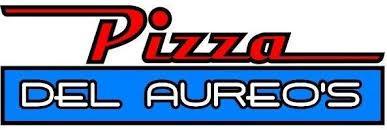 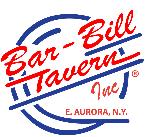 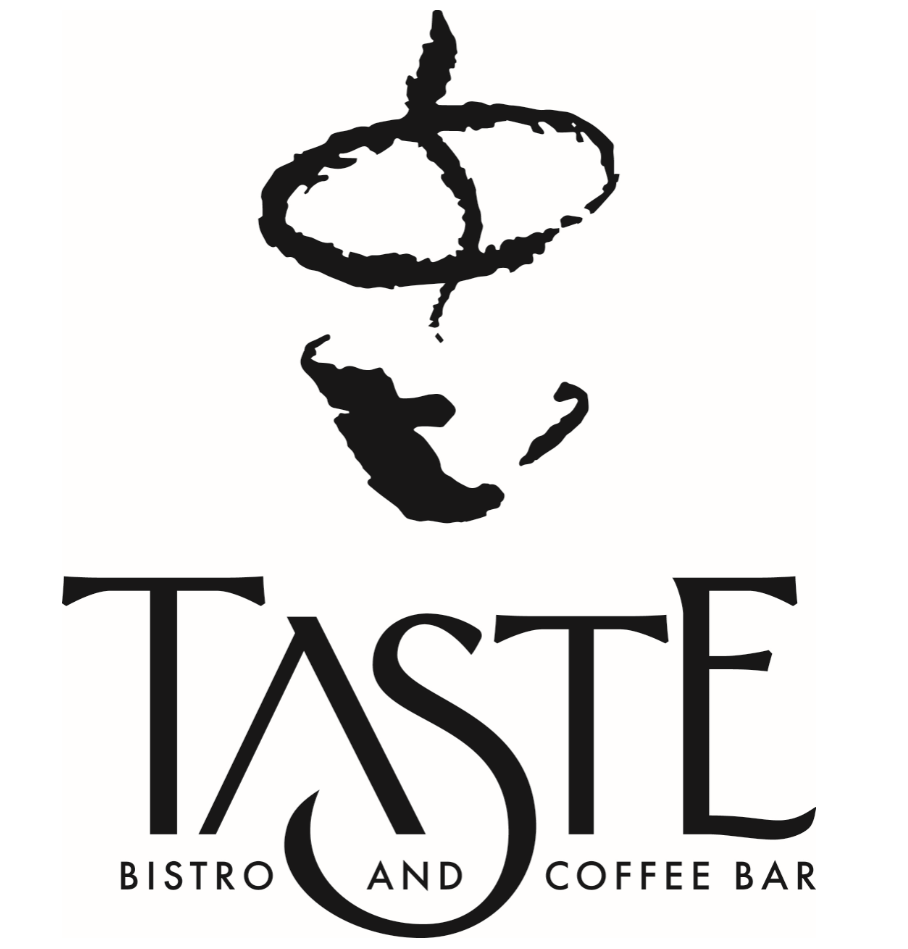 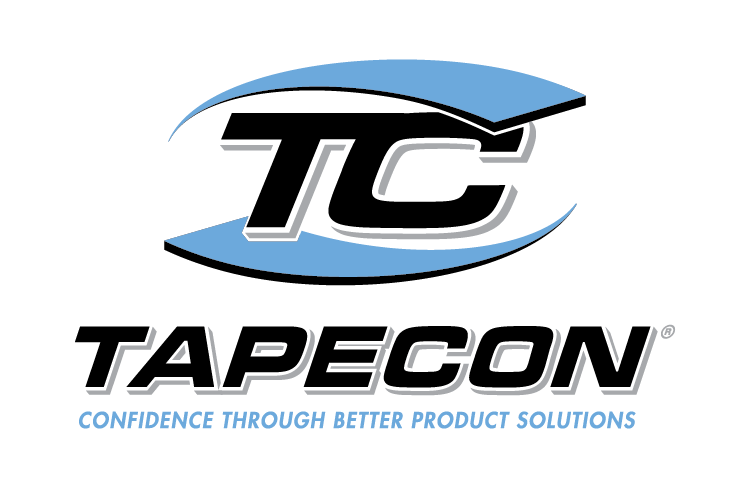 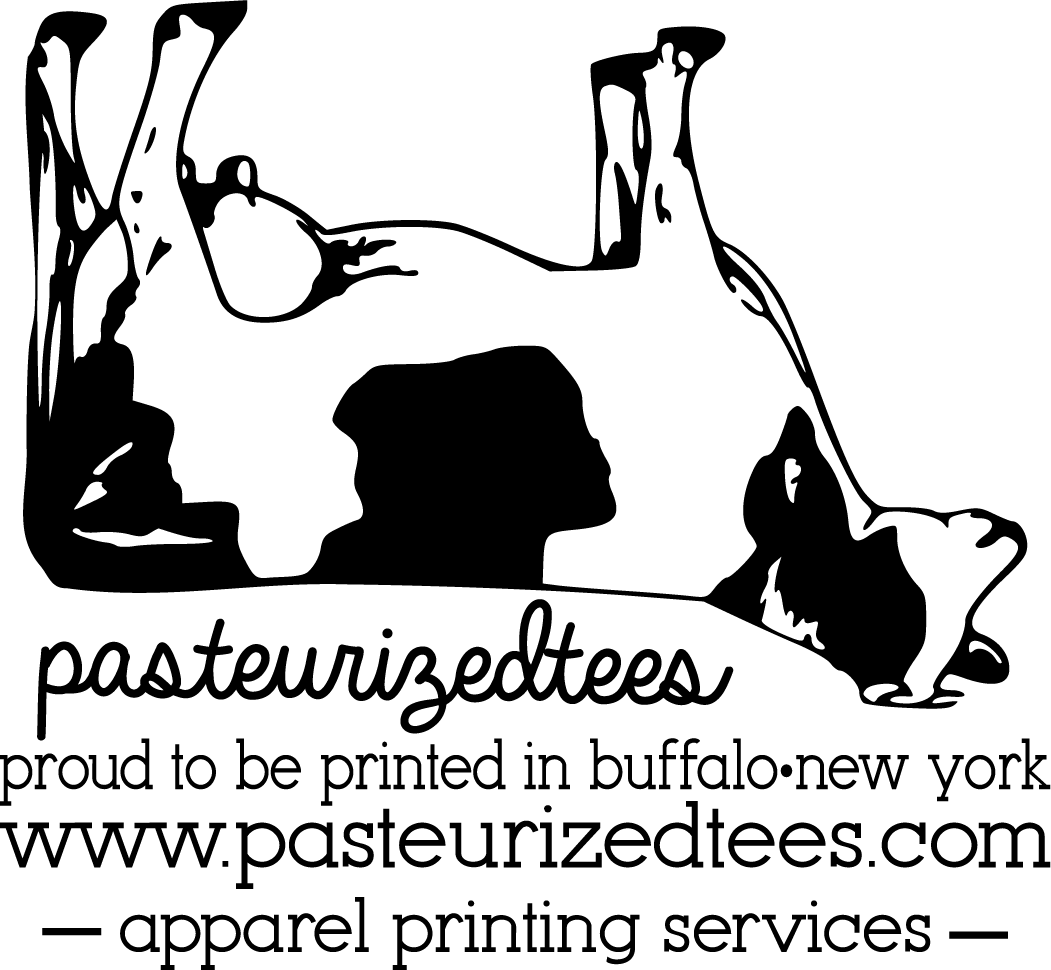 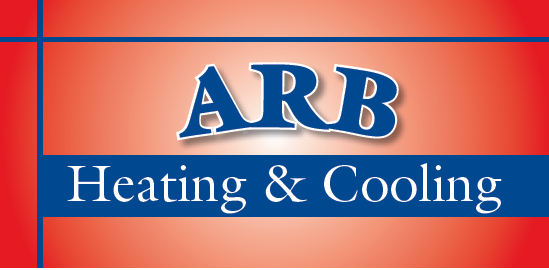 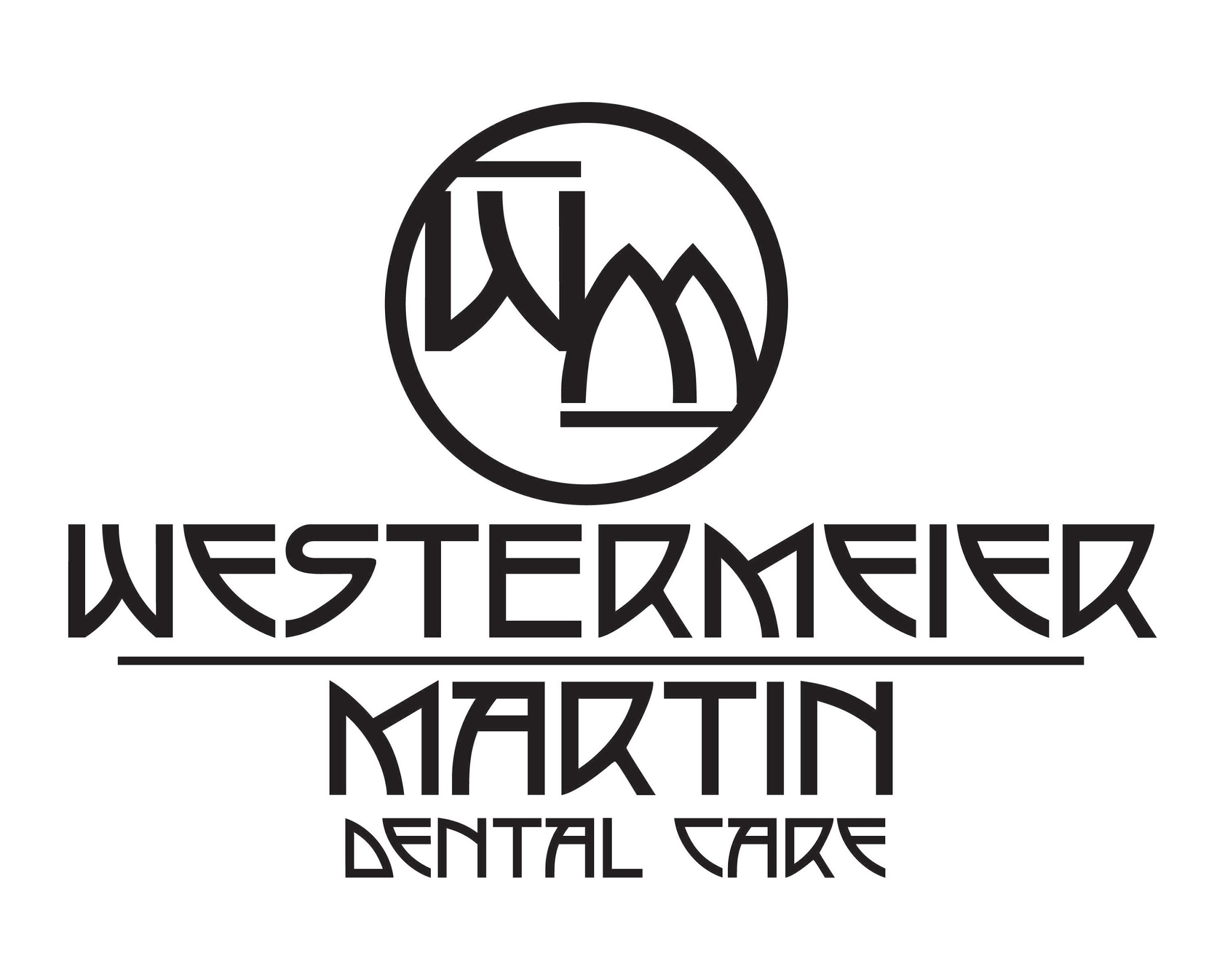 Is there any information concerning your family situation that you feel the teacher should know?   ___________________________________________________________________________________________________________________________________________________________________________________  Check here if you would like the teacher to call you to discuss, in confidence, the above question What qualities do you see in your child?  ___________________________________________________________________________________________________________________________________________________ What do you hope that your child will gain by attending preschool? _______________________________________________________________________________________________________________________________Does your child have any strong dislikes or fears? ____________________________________________________________________________________________________________________________________________Has your child previously attended Nativity Preschool? _____ Any other preschool? _______________________If Yes, the name of the school __________________________________________________________________ How did you hear about Nativity Preschool? (Friend, newspaper, etc.) __________________________________  Would you be willing to help out with any of the following?  Substitute teaching	 School Board Position 	      Sharing a Special Talent           if so, list_________________MEDICAL HISTORY  Child’s Doctor________________________________________ Phone Number __________________________  List any diseases and/or operations that your child has had: __________________________________________  Has your child ever been treated for any physical, mental, or emotional conditions?         If so, please explain:  _________________________________________________________________________________________Does your child have any allergies which the teacher should be made aware of?         If so, please list:  ________________________________________________________________________________________As the parent/guardian, I understand that the child I am registering must be fully potty trained (no diapers/pull ups) prior to attending classes in September.  I also understand that I am required to remit payment as per my chosen payment option, which I have marked on the top of this form.  Tuition is non-refundable and late payments will incur a fee.      Signed: _________________________________Print: _______________________________ (Parent/Guardian)